Morning maths Monday 22nd February 2021WALT: to divide by using a formal written method (the bus stop)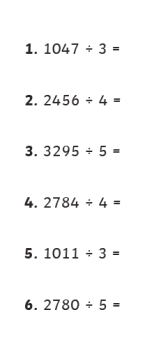 Morning maths Tuesday 23rd February 2021WALT: use BIDMAS (brackets, indices, division, multiplication, add, subtract)Can you remember the order in which operations must be performed?Morning maths Wednesday 24th February 2021WALT: recognise square numbersSolve the following:	a)						b)  					c)  	d)					e)  					f)  	g)						h)  					i)  	j)				k)  					l)  	m)  				n)  					o)  Morning maths Thursday 25th February 2021	WALT: convert fractions to decimals. 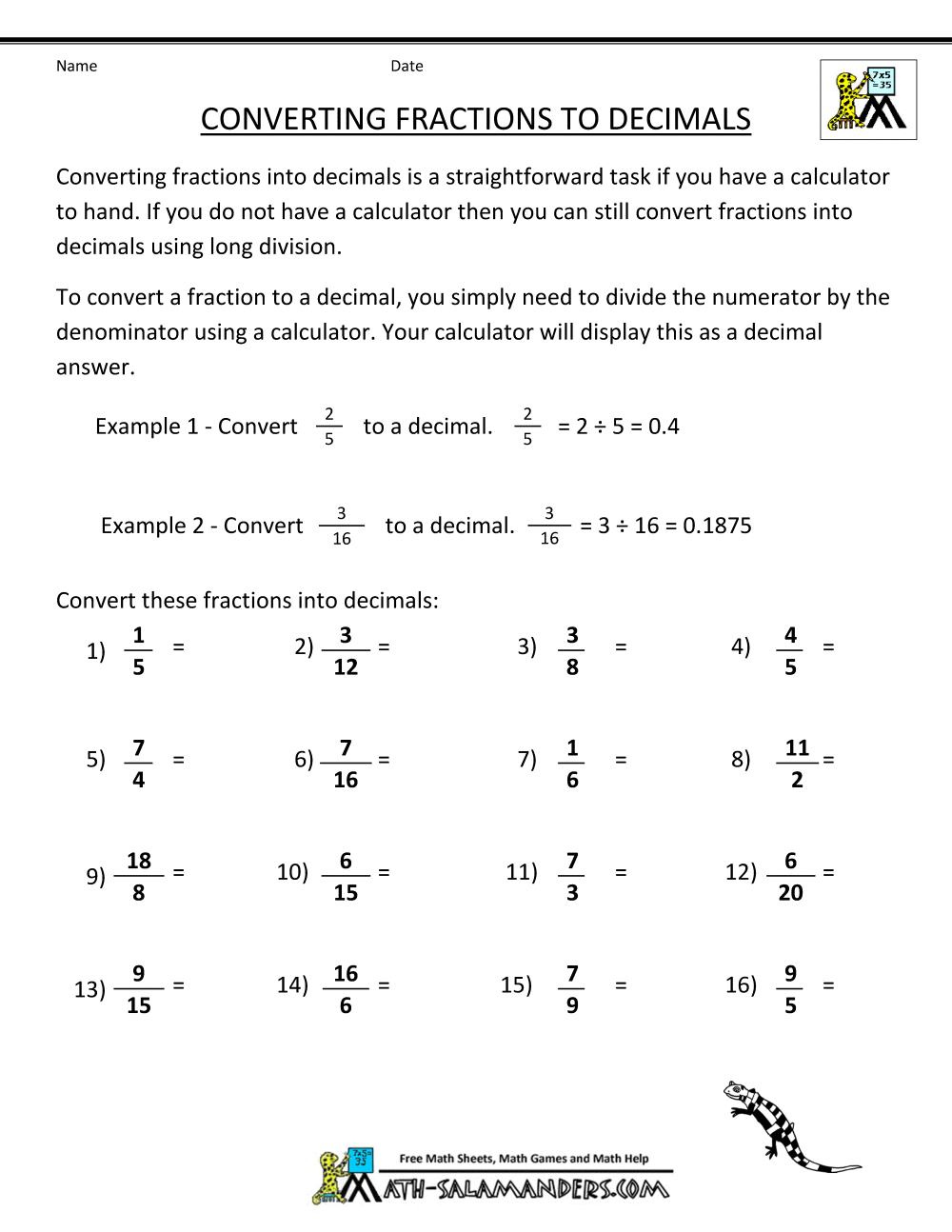 Morning maths Friday 26th February 2021WALT: add fractions with the same denomiator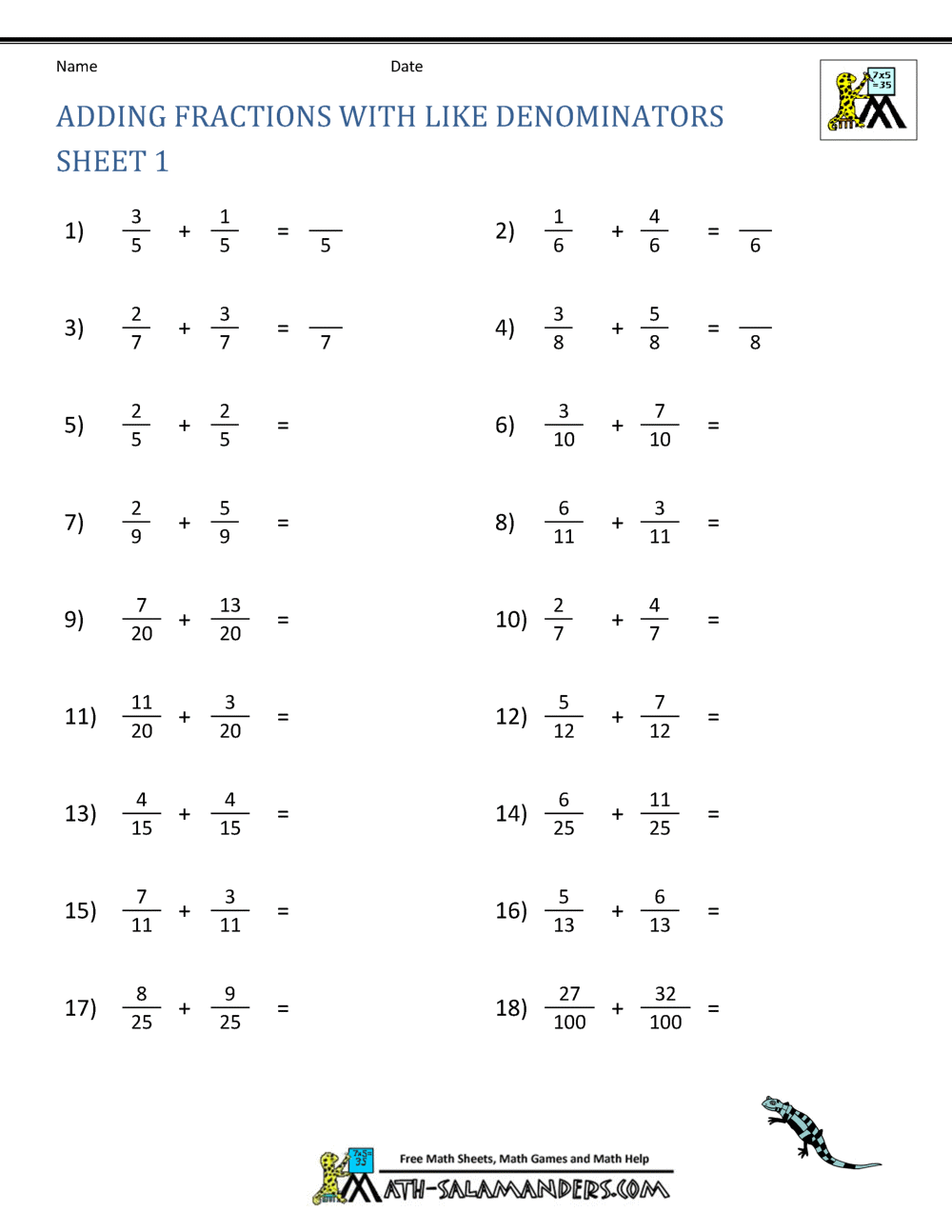 1) 7 + 8 x 32) 20 – 4 x 23) 17 + 3 x 64) 23 – 18 ÷ 35) 7 x 3 – 2 x 4 6) 3 x 6 + 8 x 27) 8 + 3 x 2 - 45) 14 ÷ 2 – 10 ÷ 5